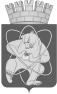 Городской округ«Закрытое административно – территориальное образование  Железногорск Красноярского края»АДМИНИСТРАЦИЯ ЗАТО г. ЖЕЛЕЗНОГОРСКПОСТАНОВЛЕНИЕ        16.08.2022                                                                                                                                       № 1614г. ЖелезногорскОб утверждении изменений №6 в Устав муниципального автономного учреждения дополнительного образования детского оздоровительно- образовательного центра «Орбита»В соответствии с Гражданским кодексом Российской Федерации,  Федеральным законом от 06.10.2003 №131-ФЗ «Об общих принципах организации местного самоуправления в Российской Федерации»,  Федеральным законом от 03.11.2006 № 174-ФЗ «Об автономных учреждениях», Уставом ЗАТО Железногорск, постановлением Администрации ЗАТО г. Железногорск от 11.08.2009 № 1315п «Об исполнении полномочий Администрации ЗАТО г. Железногорск по реализации Федерального закона от 03.11.2006 № 174-ФЗ “Об автономных учреждениях”», постановлением Администрации ЗАТО г. Железногорск от 01.10.2010 № 1528 «Об утверждении Порядка принятия решений о создании, реорганизации и проведении реорганизации, изменении типа, ликвидации и проведении ликвидации муниципальных учреждений, определения предмета и целей деятельности муниципальных учреждений, утверждения уставов и внесения в них изменений», протоколом заседания наблюдательного совета МАУ ДО ДООЦ «Орбита» от 25.07.2022, на основании заявления директора МАУ ДО ДООЦ «Орбита» от 29.07.2022 № 72, ПОСТАНОВЛЯЮ:1. Утвердить изменения №6 в Устав муниципального автономного  учреждения дополнительного образования детского оздоровительно- образовательного центра «Орбита» (далее – МАУ ДО ДООЦ «Орбита») (приложение).2. Директору МАУ ДО ДООЦ «Орбита» (И.И. Ивановой):  2.1. В установленном законодательством Российской Федерации порядке представить в Межрайонную ИФНС России № 26 по Красноярскому краю на государственную регистрацию  изменения  №6 в Устав МАУ ДО ДООЦ «Орбита».3. Управлению внутреннего контроля Администрации ЗАТО  
г. Железногорск (Е.Н. Панченко) довести настоящее постановление до сведения населения через газету «Город и горожане».4. Отделу общественных связей Администрации ЗАТО г. Железногорск (И.С. Архипова) разместить настоящее постановление на официальном сайте городского округа «Закрытое административно-территориальное образование Железногорск Красноярского края» в информационно-телекоммуникационной сети «Интернет».5. Контроль за исполнением настоящего постановления возложить на  заместителя Главы ЗАТО г. Железногорск по социальным вопросам 
Е.А. Карташова.6. Настоящее постановление вступает в силу после его официального опубликования.Глава ЗАТО г. Железногорск                                                                 И.Г. КуксинПриложениеУТВЕРЖДЕНЫпостановлением АдминистрацииЗАТО г. Железногорскот 16.08.2022 № 1614Изменения №6в УСТАВМуниципального автономного учреждения дополнительного образования детского оздоровительно-образовательного центра «Орбита»Красноярский край,ЗАТО Железногорск,г. Железногорск20221. В пункте 1.6 слова «муниципальным образованием» заменить на слова «городским округом».2. В пункте 1.8 слова «муниципальное образование» заменить на слова «городской округ».3. Пункт 1.13 изложить в новой редакции:«1.13. Центр  отвечает по своим обязательствам всем находящимся у него на праве оперативного управления имуществом, за исключением недвижимого имущества и особо ценного движимого имущества, закрепленных за Центром собственником этого имущества или приобретенных Центром за счет средств, выделенных собственником его имущества.1.13.1. Собственник имущества Центра несет субсидиарную ответственность по обязательствам Центра в случаях, предусмотренных Гражданским кодексом Российской Федерации.1.13.2. Центр не отвечает по обязательствам собственника имущества.».4. В пункте 6.2.3 слова «Глава администрации ЗАТО г. Железногорск» заменить словами «Глава ЗАТО г. Железногорск».